Международный Женский день молитвы 5 марта, 2022 г.Молитва последнего времениАвтор Синди Татч, Доктор практического богословия СеминарПочему важно молитьсяАвтор Синди Татч, Доктор практического богословия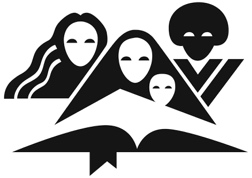 Семинар подготовлен, Отделом Женского служения Генеральной Конференции Церкви Христиан Адвентистов Седьмого Дня12501 Олд Коламбия Пайк, Силвер Спринг Мериленд 20904-6600 СШАwomensministries@gc.adventist.orgadventist.women.orgЦЕРКОВЬ ХРИСТИАН 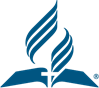 АДВЕНТИСТОВ СЕДЬМОГО ДНЯ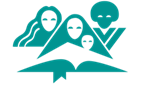 ОФИС ВСЕМИРНОЙ ОРГАНИЗАЦИИ ГЕНЕРАЛЬНОЙ КОНФЕРЕНЦИИОТДЕЛ ЖЕНСКООГО СЛУЖЕНИЯ14 декабря 2021 г.Дорогие сестры,Рады приветствовать вас. Мы живем во время неопределенности, нестабильности, одиночества и страха. Куда мы движемся? Как нам обрести мир и покой в сердце в это неопределенное время? Наш материал ко Дню молитвы ответит на эти вопросы и направит внимание туда, где можно обрести мир и покой. Это место нашего уединения с Богом в молитве. Мои дорогие сестры, мы должны подключиться к источнику силы, покоя и мира, и эта связь происходит, когда мы молимся. Если вы чувствуете пустоту, одиночество, страх, что вы потеряли надежду, тогда остановитесь, что бы вы ни делали в настоящий момент, и взыщите вашего Небесного Отца в молитве. Расскажите Ему, что вы чувствуете, попросите Его наполнить вас силой, смелостью, радостью и ваш разум миром. И Он вам, обязательно ответит. Он всегда отвечает. Запомните эти слова из 1 Паралипоменон 16:10,11: «…хвалитесь именем Его святым; да веселится сердце ищущих Господа; взыщите Господа и силы Его, ищите непрестанно лица Его»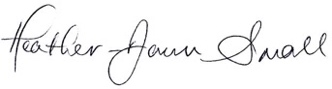 С уважением,Хезер-Дон СмоллДиректор Отдела Женского Служения12501 Олд Коламбия Пйк, Силвер Спринг Мериленд 20904-6600 США   •   Офис (301) 680 6608   •   women.adventist.orgСодержаниеСсылки из Священного Писания………………………………………………………………………………………………..3Об авторе……………………………………………………………….…………………………………………………………………..5О важности молитвы…………………………………………………………………….……………………………………………6Программа………………………………………………………………………….………………………………………………………7План богослужения………………………………………………………………………………………………………….………..8Проповедь…………………………………………………………………………………………………………….……………………9Семинар……………………………………………………………………………………………………………………….…………..18Ссылки из Священного ПисанияСтихи Священного Писания были взяты из Синодального перевода БиблииАвторские права © 1973, 1978, 1984, 2011 Библица™ Используется с разрешения Зондерван. www.zondervan.com Все права сохраняются повсеместно. “NIV” и “New International Version” (новый современный перевод) - товарные знаки, зарегистрированные в патенте США и Патентное ведомство Библика™Цитаты Священного Писания взяты из Американского исправленного издания Библии, авторские права © 1946, 1952, и 1971 Национального совета церквей Христа США. Использовать по разрешению. Все права сохраняются повсеместно. Цитаты, взятые из перевода Священного Писания «Новой Библии Короля Иакова» ®. Авторские права © 1982 г. автор Томас Нельсон. Используется с разрешения. Все права защищены. Цитаты, взятые из современного перевода Священного Писания. Авторские права © 2014г. Военная Библейская Ассоциация. Используется с разрешения. Все права защищены. Стандартный Библейский перевод (ESV® Bible) (The Holy Bible, English Standard Version®) авторские права © 2001г.  Crossway Bibles, Издательское служение Издательства Good News. Редакция текста: 2016 г. Текст перевода ESV® был переработан в сотрудничестве с и с разрешения Издателей Good News. Несанкционированное копирование этого издания запрещено. Все права защищены. Цитаты Священного Писания помеченные (NLT) взяты из Библии с New Living Translation переводом, Организации Тиндейл Хаус. Используется с разрешения Издателей Издательства Тиндейл, Отделения Издательства Тиндейл, Карол Стрим, Иллинойс 60188. Все права защищены.Об АвтореДоктор Синди Татч, в последнее время, до ее выхода на пенсию, совершала служение Директора наследия трудов Эллен Г. Уайт в Генеральной Конференции Церкви Христиан Адвентистов Седьмого Дня в г. Сильвер-Спринг, Мэриленд, в Соединенных Штатах Америки. В ее обязанности входило толкование трудов Эллен Уайт всем поколениям.  Она была специальным спикером в различных Университетах, на собраниях, на молитвенных неделях, на лагерных, на пасторских встречах в 61 стране – представляя все 13 Дивизионов Церкви Христиан Адвентистов Седьмого дня.Доктор Татч, получила степень Бакалавра религии в Университете Эндрюса, степень Магистра в пасторском служении в Университете Индиана Уэслайен, а также степень доктора практического богословия со специализацией «Лидерство» в Богословской Семинарии Церкви Христиан Адвентистов Седьмого дня при Университете Эндрюса. Она также совершала служение в Молодежном Отделе, была преподавателем, а также совершала Евангельскую работу на протяжении 45 лет, совершала пасторское служение, вела Библейские уроки, была координатором Миссионерского служения, телеведущей, руководителем Литературного Евангелизма, и директором Молодежного Служения в Конференции. Она организовала Молодежное движение в Северной Америке, Евангельскую программу, в рамках которой подростки проводят Библейские уроки и Семинары по книге Откровения, совершают социальную работу и распространяют Евангельскую литературу от дома к дому. Она получила несколько наград за выдающиеся достижения в служении и преподавании, а также была почетной выпускницей Университета Эндрюса. Она является автором четырех книг, среди них книга Эллен Уайт о лидерстве «Руководство для людей, оказывающих влияние на других», а также множество статей в Адвентистских изданиях.Им с мужем, Ульричем, очень нравится отдыхать на природе со своими детьми и внуками.Для более подробной информации пройдите по ссылке: www.cindytutsch.comО важности молитвыМы женщины призваны молиться, и Эллен Уайт, также будучи женщиной молитвы, оставила нам ценные наставления:«Молитесь, о да, молитесь, как вы еще никогда раньше не молились, чтобы вы не были введены в заблуждение уловками сатаны и не были порабощены беззаботным, беспечным и суетным духом, и чтобы не выполняли религиозные обязанности только для успокоения своей совести» (Св. для Церкви т.2, стр.144).«Мысль о том, что молитва необязательна, — одна из самых успешных уловок сатаны, которую он использует, чтобы губить души. Молитва — это общение с Богом, Источником мудрости, Источником силы, мира и счастья» (Воспитание детей, стр.51).«Мы не знаем, какая борьба ожидает нас на следующий день. Сатана живет и    действует, и нам надо каждый день искренне взывать к Богу о помощи и силе, чтобы сопротивляться ему» (Свидетельства для церкви, т.1, стр.340).Наша цель в этом году «Молитва последнего времени».   •	«Если бы христиане, сходясь вместе, говорили друг с другом о любви Божией и о драгоценных истинах искупления, они сами укреплялись бы духовно и могли благотворно влиять на других. Ежедневно мы можем все больше узнавать об Отце Небесном, получая новый жизненный опыт в Его благодати, а это приведет к тому, что у нас пробудится желание говорить о Его любви. И когда мы будем так поступать, наши сердца будут согреты и ободрены. Если бы мы думали и говорили больше об Иисусе и меньше о себе, то гораздо полнее чувствовали бы Его присутствие» (Путь ко Христу, 101).•	«Отступничество от Бога продолжится вплоть до завершения борьбы между добром и злом. Сатана будет создавать такие обстоятельства, которые незаметно подточат наши души, если мы не станем полагаться на Божественную помощь. Нам следует на каждом шагу задавать себе вопрос: “Господень ли это путь?” Пока существует жизнь на земле, чувства и побуждения человеческой души должны сдерживаться непоколебимой принципиальностью. Ни одной минуты мы не можем чувствовать себя в безопасности, если не доверимся вполне Богу и не найдем убежище во Христе. Бдительность и молитва являются залогом чистоты» (Пророки и Цари, 83).•	«Прилежные молитвы этих немногочисленных верных людей не останутся тщетными. Когда Господь выйдет как Мститель, Он защитит всех, сохраняющих веру в чистоте и соблюдающих себя неоскверненными от мира. Именно в это время Бог пообещал защитить избранных Своих, вопиющих к Нему день и ночь, хотя и медлит защищать их» (Свидетельства для церкви 5, стр. 210).•	«Если сатана увидит, что ему грозит опасность потерять даже одну душу, он соберет все свои силы, чтобы удержать ее. Когда человек постепенно осознает грозящую опасность и начинает в скорби своей ревностно просить Иисуса укрепить его, сатана, боясь потерять пленника, вызывает дополнительное подкрепление своих ангелов, чтобы они со всех сторон окружили бедную душу плотной завесой тьмы, и чтобы Небесный свет не дошел до человека. Но если тот, кому угрожает опасность, проявляет настойчивость и в своей беспомощности полагается на заслуги крови Христовой, наш Спаситель принимает искреннюю молитву веры и посылает подкрепление ангелов, превосходящих бесов силой, чтобы избавить ищущего. Сатана не переносит, когда люди обращаются за помощью к его могущественному Сопернику, ибо боится Его силы и трепещет перед Его величием. Все сатанинское воинство дрожит, когда слышит ревностную молитву. Он продолжает призывать легионы злых ангелов, чтобы достичь намеченной цели. Но когда могущественные ангелы, облеченные в небесные доспехи, приходят на помощь к унывающей, угнетенной душе, сатана и его воинство отступают, ибо знают, что сражение проиграно. Подданные сатаны верны своему господину, деятельны и объединены одной целью. И хотя они ненавидят друг друга и враждуют между собой, тем не менее они не упускают возможности совместно отстаивать общие интересы. Но великий Предводитель Небесного и земного воинства ограничил власть сатаны» (Свидетельства для церкви 1:345). В чем мы нуждаемся в последнее время? Основываясь на нуждах Иисуса Навина, наши молитвы должны приводить нас к тому, чтобы:•	Жаждать услышать Бога.•	Исповедать свои грехи.•	Вспомнить как Бог вел нас в прошлом.•	Просить мужества и веры.•	Наладить взаимоотношения с Богом.•	Просить об излитии Святого Духа.•	Ожидать излития позднего дождя.•	Готовиться к великой борьбе с дьяволом.•	Слышать Божий призыв.•	Узнавать голос Божий.Всегда помнить о шести проблемах, которые оказывают влияние на женщин во всем мире и побуждают их пребывать в постоянной молитве.1.	Насилие (жестокое обращение)2.	Бедность3.	Здоровье4.	Безграмотность5.	Перегруженность работой6.	Лидерские возможностиПримечаниеПожалуйста, используйте самый понятный перевод источников литературы, корректируйте, редактируйте этот материал учитывая потребности и культурные особенностей вашего дивизиона, используя самый простой и понятный перевод Библии. Если вы перевели этот материал на французский, португальский и испанский языки, пожалуйста, пришлите нам электронную версию вашего перевода, чтоб мы могли поделиться с нашими сестрами, которым также очень нужен этот материал. План БогослуженияПредполагаемый порядок проведения богослужения Гимн прославления 					№6, Гимны АСД“Поклонитесь Богу”Призыв к поклонению					№710, Гимны АСД“Приклони ухо свое, Господь услышь меня”Псалтирь 86 глава,Молитва пастораЧтение Священного Писания					Ис. Навина 1:7-9 «7. только будь тверд и очень мужествен, и тщательно храни и исполняй весь закон, который завещал тебе Моисей, раб Мой; не уклоняйся от него ни направо, ни налево, дабы поступать благоразумно во всех предприятиях твоих.8. Да не отходит сия книга закона от уст твоих; но поучайся в ней день и ночь, дабы в точности исполнять все, что в ней написано: тогда ты будешь успешен в путях твоих и будешь поступать благоразумно.9. Вот Я повелеваю тебе: будь тверд и мужествен, не страшись и не ужасайся; ибо с тобою Господь, Бог твой, везде, куда ни пойдешь.(Книга Иисуса Навина 1:7-9)” синодальный перевод.Детская историяМы рекомендуем найти человека, который поделится с детьми своим опытом полученного ответа на молитву. Призыв к пожертвованиюСпециальное пение.Гимн посвящения		№478, Гимны АСД			“Особенный час молитвы”Проповедь		“Молитва последнего времени”Гимн прославление 					№485, Гимны АСД«Я должен рассказать Иисусу»ПроповедьМолитва последнего времениАвтор Синди Татч, Докторская степень богословских наук Ис.Навин 5:13-15, Синодальный Перевод13. Иисус, находясь близ Иерихона, взглянул и видит, и вот стоит пред ним человек, и в руке его обнаженный меч. Иисус подошел к нему и сказал ему: наш ли ты, или из неприятелей наших?14. Он сказал: нет; я вождь воинства Господня, теперь пришел сюда. Иисус пал лицом своим на землю, и поклонился, и сказал ему: что господин мой скажет рабу своему?15. Вождь воинства Господня сказал Иисусу: сними обувь твою с ног твоих, ибо место, на котором ты стоишь, свято. Иисус так и сделал.(Иисуса Навина 5:13-15).” И Иисус Навин сделал так, как сказал ему Господь.Представьте их переживание! Моисей умер, Иисус Навин стал новым лидером в Израиле, и уже настало время войти в Ханаан. Но их пугают бушующие воды реки Иордан, которые разделяют восточную сторону, где сильная засуха и плодородную часть Ханаанских холмов на западе. Каким образом Иисус Навин переведет более миллиона человек через огромную реку Иордан во время ее разлива? Библейские истории были написаны нам в назидание Павел говорит нам, чтоб Библейские притчи и истории «были описаны в наставление нам, достигшим последних веков» (1Кор.10:11). Другими словами, Библейские истории и притчи могут раскрыть принципы, которые помогут нам быть сильными во время суматохи, в которое мы живем! Какие принципы из притч и историй мы можем выделить по теме молитвы последнего времени?•	Иисус Навин помнит, о том, что Бог сделал для Израильского народа, когда разделил воды Красного моря! Разделил. •	Иисус Навин ожидает получить ответ от Бога, до того, как он организует переход через реку. •	Иисус Навин руководит великим множеством израильского народа, призывая их к покаянию и смирению, чтобы приготовиться для того, чтобы войти в землю обетованную. •	Иисус Навин не спешит воевать со своими врагами. Он ждет, пока Господь реализует Свой План по завоеванию Ханаана.  Если мы будем молиться, подобно Иисусу Навину, мы сможем приготовиться к последнему времени, когда Господь проведет нас через воды и введет нас в обетованную землю. Но перед тем, как мы раскроем эти 4 урока из притчи, которые очень важны для нас в последнее время, давайте быстро обратимся к этой истории. Вопрос в том, каким образом Иисус Навин переведет израильский народ через эти глубокие воды Иордана? Мы увидим, что в это сложное время испытаний, Иисус Навин молится, народ молится, а также священники находятся в полном повиновении Богу.Иисус Навин молится — ожидая услышать ответ от БогаЧто Иисус Навин делает в кризисное время, не имея необходимого средства для пересечения реки? Он взывает к Богу в молитве! Но для Иисуса Навина, молитва – это не пассивное перечисление своих желаний в молитве или более того нужды в Божьем водительстве в данном случае, а осознанное постоянное общение с Богом. Для Иисуса Навина естественно приходить в присутствие Божье в молитве активного слушателя, с открытым сердцем и разумом, чтобы услышать Бога. И во время особой нужды, Бог говорит нам слова ободрения: «Теперь время встать и переходить воды Иордана, ты и все эти люди, и идти в землю, которую я даю вам» … Не повелевал ли я вам? Будьте сильны и мужественны: не бойся и не малодушествуй, потому что я Господь, Бог Твой, буду с тобой везде, и во всех делах твоих» (Иисус Навин 1:2, 9).Когда Иисус Навин молился, он не знал, как Бог будет проводить их через воды Иордана. Тем не менее, веря, что Бог обязательно найдет лучшее решение для своего народа, Иисус Навин начинает готовиться к переходу через реку, посылая двоих соглядатаев из Израильского народа в Иерихон, город с самой сильной армией в Ханаане.Израильский народ молится — в смирении исповедуя свои грехи Ожидая добрых вестей от верных соглядатаев, Иисус Навин призывает израильский народ освятиться подготовив себя к великим чудесам, которые Господь сотворит для них (И.Нав.3:5). Другими словами, их подготовка заключалась в том, чтобы исповедать свои грехи друг перед другом и Богом. Они должны были искать Божьего лица как лично, так и все вместе, не позволяя ничему встать между ними и Богом, в Которого они верили, завтра будем совершать великие дела. Какое бесценное время братского общения, молитв, исповедания и пения должно быть было у Израильтян тогда! Та вечерняя молитвенная встреча была исполнена слез покаяния и радости, когда народ просил и получал прощение тех, перед кем они согрешили, а также перед Богом. Активная молитвенная жизнь и общение с Богом Иисуса Навина подкрепляет увядающую веру утомленного Божьего народа!  Они выражают свое желание исполнять Божий закон: «Они в ответ Иисусу сказали: все, что ни повелишь нам, сделаем, и куда ни пошлешь нас, пойдем…» (Иисуса Навина 1:16).Священники повинуются — действуя по вере Ранним утром, под водительством Господа, Иисус Навин повелевает священникам нести ковчег завета прямо к берегу бурной реки и войти в ее воды. И все множество народа наблюдало за этим действием. И как только стопы ног священников, несущих ковчег Господа, Владыки всей земли, ступят в воду Иордана, вода Иорданская иссякнет, а текущая же сверху вода остановится стеною.Итак, когда народ двинулся от своих шатров, чтобы переходить Иордан, и священники понесли ковчег завета пред народом, то, лишь только несущие ковчег вошли в Иордан, и ноги священников, несших ковчег, погрузились в воду Иордана, вода, текущая сверху, остановилась и стала стеною, а весь народ более миллиона людей перешли на западный берег. Иисус Навин, повелел каждому из двенадцати колен вынести из реки по одному большому камню. А затем повелел священникам выйти вместе с ковчегом на берег. «И когда священники, несшие ковчег завета Господня, вышли из Иордана, то, лишь только стопы ног их ступили на сушу, вода Иордана устремилась по своему месту и пошла, как вчера и третьего дня, выше всех берегов своих» (Иисуса Навина 4:18) «И народ переходил против Иерихона; священники же, несшие ковчег завета Господня, стояли на суше среди Иордана твердою ногою. Все сыны Израилевы переходили по суше, доколе весь народ не перешел чрез Иордан» (Иисуса Навина 3:17)УРОК №1: МОЛИТВА ОТКРЫВАЕТ СЕРДЦЕ ДЛЯ БОГА Для Иисуса Навина молитва не была обязанностью, ритуалом или долгом. Иисус был его Другом, и Иисус Навин регулярно общался с Ним, открывая свое сердце Богу, прося Его о водительстве, преобразовании и Его присутствии в его жизни. Чему мы можем научиться из Истории Иисуса Навина? Он избрал полагаться на Божьи повеления. Он поверил в обетования (Ис. Нав. 1:7), что благодаря Божьей силе он может иметь силу, смелость и верность Его закону. Он действует согласно Слову Господа. Позже, благодаря лживым жителям Гаваона, Иисус Навин увидит, что пренебрежение Божьей волей в любых обстоятельствах жизни может привести к опустошающим и далеко идущим последствиям (Ис. Нав. 9). Какой это пример для нас! Библия полна Божиими обетованиями! Он жаждет, чтобы мы ухватились за эти обетования, поверив, что они были оставлены и для нас, так же, как и для израильского народа, и чтобы мы также действительно ожидали великих чудес от Бога.  Мы можем обращаться к Божьему сострадательному сердцу полагаясь на эти обетования. Но вместо этого, мы пытаемся сами разрешить свои трудности. Когда мы наконец отдадим это бремя Иисусу, по вере признав, что Он всемогущ, всезнающ и любит всех, то мы сможем преодолеть все наши угнетающие чувства. Это огромная победа — позволить наконец Иисусу быть нашим Господом и Господином, не только нашей жизни, но и наших мыслей! Мы молимся — создавая взаимоотношения с Богом  Общение необходимо в любых взаимоотношениях и особенно в отношениях с Богом неба и земли. Да, ему известны наши мысли, но Он жаждет услышать от нас, что мы на самом деле чествуем. Когда Израильтяне были практически поражены, Иисус Навин упал на лицо свое перед Господом. И смотрите что отвечает ему Бог: «…встань, для чего ты пал на лицо твое?»(Иисуса Навина 7:10). Задавая вопрос Бог приглашает Иисуса Навина поделиться с Ним тем, что у него на сердце. Это приглашение поделиться своей болью, не подразумевает того, что мы должны Богу начать проповедовать! Иногда достаточно, чтобы из нашего кающегося сердца вырвалось «Спаси меня, Господи или я умру» Такая молитва всегда будет услышана нашим Господом Иисусом, Который обещает нам: «и приходящего ко Мне не изгоню вон…» (Иоанна 6:37).   Вас, когда-нибудь, расстраивал недостаток общения в близких взаимоотношениях? Это может быть очень больно. Поскольку мужчины и женщины созданы по образу и подобию Божьему (Быт. 1:27), Богу также больно, когда мы пренебрегаем общением с Ним, когда мы не доверяем Его обетованиям. Вы знали, что Бог приглашает нас обсуждать с Ним все наши жизненные вопросы? Псалмист описывает это следующим образом: «Сердце мое говорит от Тебя: «ищите лица Моего»; (в английском переводе: «Придите и поговорите со Мной»)и я буду искать лица Твоего, Господи»(Псалтирь 26:8)Размышляйте об Иисусе как о связующем звене между Богом Отцом и вами. Представьте, как Иисус обнимает вас одной рукой, а другой рукой престол Вечного Бога. Какая сердечная и отрадная картина ответа Христа на нашу молитву. Возможно вы не сразу увидите ответ на вашу молитву, но вы можете быть уверенны, что Божьи обетования исполнятся именно тогда, когда вы больше всего будете в них нуждаться. Когда вы придёте к Нему в молитве, Он решит ваши проблемы в нужное время и наилучшим образом для вас. Ему можно доверять! Те, кто по-настоящему общаются с Богом и слышат Его голос, не просто произносят формальную молитву одной рукой держась за ручку двери своей насыщенной жизни, в любой момент готовые выйти в нее, они посвящают время, чтобы побыть в Его присутствии! Сегодня наш мир находится перед лицом беспрецедентных вызовов. Один старый гимн начинается такими словами: «Если мы раньше так нуждались в Господе, то сейчас тем более!» Наши семьи, церковные семьи и общество в целом сталкиваются с разделениями и расколами. Печальные события влияют на наше служение, свидетельства и евангельскую работу. Но если мы взыщем Бога, Он поможет нам понять, что делать во время бедствий, страданий и противоречий. «Слышим ли мы» сейчас, «что Святой Дух говорит Церквам?» (Откр. 2:29). Мы ищем Его воли и мудрости в молитве, в неспешной, сосредоточенной, настойчивой молитве.Иисус молится — готовясь к борьбе с врагомЕвангелие от Марка описывает молитвенный опыт Иисуса: «На следующее утро, когда было еще темно, Иисус вышел из дома, пошел в безлюдное место и там молился» (Марка 1:35)Иисус не только просыпался в ранние утренние часы, чтобы помолиться, Он иногда молился всю ночь. Лука пишет: «Примерно в те же дни Иисус взошел на гору помолиться и провел всю ночь в молитве Богу» (Луки 6:12)В начале дня, прежде чем столкнуться с испытаниями и вызовами этого дня, Иисус молился. Если Иисус видел необходимость в постоянной молитве, чтобы подготовиться к борьбе с Сатаной и искушениям греха, представьте насколько больше мы нуждаемся в молитве, будучи грешными, несдержанными, нетерпимыми и непредсказуемыми людьми! Вы когда-нибудь задумывались, о чем вы бы говорили с Богом если бы вам пришлось молиться всю ночь? Довольно известный автор духовных размышлений ответил на этот вопрос таким образом:  «Открывайте перед Богом свои нужды, радости и печали, свои заботы и опасения! Вы не утомите и не обремените Его этим… Его любящее сердце трогают наши скорби. Он переживает вместе с нами, когда мы рассказываем Ему о них. Приходите к Нему со всем, что смущает и беспокоит вас. Никакая ноша не будет для Него слишком тяжелой: ведь Он держит миры и управляет Вселенной. Все, что касается нашего внутреннего мира, не может быть маловажным для Него. Нет ни одной главы в истории нашей жизни, которая была бы настолько запутанной, чтобы Он не мог ее прочесть; никакое наше недоразумение не может быть настолько трудным, чтобы Он не был в состоянии помочь. Никакое несчастье, которое может постигнуть малейшего из Его детей, никакая тревога, беспокоящая душу, любая радость, каждая искренняя молитва — ничто не ускользает от взора нашего Небесного Отца, Который с участием откликается на все. “Он исцеляет сокрушенных сердцем и врачует скорби их” (Псалтирь 146:3). Отношения между Богом и каждым человеком настолько определенны и полны, как будто этот человек является единственной душой на земле, о которой заботится Небесный Отец и за которую Он отдал Своего возлюбленного Сына» (Эллен Г. Уайт, «Путь ко Христу», стр. 100).Павел напоминает:«Не заботьтесь ни о чем, но всегда в молитве и прошении с благодарением открывайте свои желания пред Богом, и мир Божий, который превыше всякого ума, соблюдет сердца ваши и помышления ваши во Христе Иисусе» (Филиппийцам 4:6,7)УРОК №2: МОЛИТВА ПРИВОДИТ К ПОКАЯНИЮ И СМИРЕНИЮ Часть подготовки к излитию Божьей силы у Иерихона и Святого Духа во время Пятидесятницы подразумевало раскаяние, исповедание грехов и смирению — перед Богом и друг другом. Мы также можем попросить Бога, чтобы Он исследовал наши сердца и показал нам если в наших мыслях и делах есть что-то что оскорбляет Его. 	«Испытай меня, Боже, и узнай сердце мое; испытай меня и узнай помышления мои;и зри, не на опасном ли я пути, и направь меня на путь вечный»(Псалтирь 138:23,24)Мы можем молиться ходатайственной молитвой о наших семьях, нашей Церкви и нашем правительстве. Но возможно самое важное прошение, с которым мы можем прийти к Богу, это не просто просьбы о благословениях, а воззвание об излитии Святого Духа, который мы знаем, как Поздний дождь нашего времени. Осия описывает это следующим образом: «Итак, познаем, будем стремиться познать Господа; как утренняя заря — явление Его,и Он придет к нам, как дождь,как поздний дождь оросит землю».(Осия 6:3)Осия использует пример дождя, чтобы проиллюстрировать работу Святого духа в последние дни. Если роса и дождь способствуют прорастанию семян, то дождь подготавливает урожай к жатве.Молитесь — взывая об опыте излития Духа Святого  Несмотря на то, что в христианской практике мы не можем обойтись без Святого Духа, завершение благодати Божьей работы в наших душах полностью зависит от особого излития Святого Духа на нас. Именно Святой Дух полностью может преобразить нас в подобие характера Христова. Мы можем сравнить ранний дождь с излитием Духа Святого во дни апостолов во время Пятидесятницы (Деян. Ап. 2). Когда мужчины и женщины вместе молились в верхней горнице, языки пламени снизошли на них с небес и наделили их даром проповеди Благой Вести от края и до края земли. Этому предшествовало множество молитв!  Сразу же после вознесения Христа, Лука записывает, что ученики «пребывали всегда в храме, прославляя и благословляя Бога» (Луки 24:53). Через пятьдесят дней после вознесения, Лука говорит нам: «все они были единодушно вместе» (Деяния Апостолов 2:1).Мы молимся — ожидая излития силы позднего дождяСегодня, с большим нетерпением ожидая излития Святого Духа посредством силы Позднего дождя, мы также отложим все различия, любую жажду «первенства» и будем молиться в единстве и любви. И тогда Поздний дождь Святого Духа сделает для нас все, что Он совершил когда-то во время Пятидесятницы и даже больше! Это особое излитие Святой благодати подготовит нас к испытаниям будущего. Поздний дождь не только усилит наши свидетельства, но также и укрепит нас для более тяжелых времен, которые Божий народ ожидает перед пришествием Иисуса. УРОК №3: МОЛИТВА ФОРМИРУЕТ ВОСПОМИНАНИЯПосле того как Израильтяне перешли Иордан, а священники пока еще находились посреди реки, все собрание людей наблюдало за 12 мужами, из каждого колена Израилева, каждый из которых выносил из реки на берег огромный камень. Двенадцать камней были установлены в качестве памятника, который бы увековечил Божье удивительное чудо. Родителей наставляли повторять своим детям и внукам удивительную историю великой работы, которую совершил Бог для Своего народа. Каждый раз, когда повторялась история, вера детей, а также их родителей укреплялась. «Чтобы они были у вас знамением; когда спросят вас в последующее время сыны ваши и скажут: «к чему у вас эти камни?», вы скажете им: «в память того, что вода Иордана разделилась пред ковчегом завета Господа; когда он переходил чрез Иордан, тогда вода Иордана разделилась»; таким образом, камни сии будут для сынов Израилевых памятником навек» (Иисуса Навина 4:6,7)Мы молимся — помня о том, как нас вел Бог Если вы выделите час или два для размышлений, посвященных воспоминаниям о Божьих чудесах, как это повлияет на вашу жизнь? Что если вы запишите двенадцать случаев из вашей жизни, когда Господь совершил для вас что-то невероятное и поделитесь историями с вашей семьей и друзьями? Как и народ израильский, мы можем установить памятные камни воспоминаний в нашей памяти, а также записать в свои сердца драгоценные истории того, что Бог совершает через нас.  Вспоминая все что Он для нас сделал на нашем жизненном пути странников, мы можем от всего сердца исполненного благодарности воскликнуть: «Что воздам Господу за все благодеяния Его ко мне?» (Псалтирь 115:3) Искушения этой жизни испытывают вашу веру — иногда дольно сурово. Когда ваша жизнь полна трудностей, препятствий, страданий и даже трагедий, обратитесь к тому списку Божьей верности вам, который вы запечатлели в своей памяти. Повторяйте в уме сами себе как Бог вел вас до этого момента — и прославляйте Его за каждый памятный камень благословений. Пусть эти камни в вашей памяти напоминают вам о том, что Бог спас вас для вечной жизни. Потому что верен Обещавший, вы можете быть абсолютно уверены в том, что Он сдержит Свое обещание вернуться снова и забрать вас к себе, чтобы и вы были, где Он. (Иоанна 14:3)УРОК №4: МОЛИТВА ПОЗВОЛЯЕТ БОГУ РАСКРЫТЬ ВАМ СВОИ ПЛАНЫИстория правления Иисуса Навина после пересечения реки Иордан, продолжает учить нас силе молитвы.  Израильтяне вошли в Ханаан по суше через расступившиеся воды реки, но они не завоевывали ее. Им вообще мало что известно о войне. Напротив, Ханаан населен сильными воинами, которые знают свою страну очень хорошо и готовы защищать ее всеми силами на железных колесницах в упряжке могучих коней.  Второзаконие 9:1 говорит о том, что Ханаанские «города были большими, с укреплениями до небес…» (Второзаконие 9:1). Огромные крепости устрашали нападающих. Различные Ханаанские племена объединялись для единой цели, чтобы победить евреев, которые четко намеревались завладеть землей. Иисус Навин нуждается в помощи, и он точно знает где ее получить. Покинув лагерь, он обращается к Господу в молитве. Внезапно, могучий, высокий, вооруженный воин появился перед Иисусом Навином. Пораженный, Иисус Навин спрашивает: «наш ли ты, или из неприятелей наших?» интересно, что воин, оказавшийся Самим Господом, не отождествляет себя ни с какой группой людей, но представляет себя выше всех народов земли говоря: «нет; я вождь воинства Господня, теперь пришел сюда. Иисус пал лицом своим на землю, и поклонился, и сказал ему: что господин мой скажет рабу своему?»(Иисуса Навина 5:13,14).  Господь напоминает Иисусу Навину, также как Он когда-то говорил Моисею о том, что земля на которой он стоит – свята. Исполненный благоговением, Иисус Навин пал на свое лицо и поклонился Ему. Иисус Навин молится — Слушая Божье повелениеИисус Навин не приходит к Господу с планом захвата Иерихона. Он не просит одобрения с печатью. Он просто хочет знать волю Божью. «Иисус пал лицом своим на землю, и поклонился, и сказал ему: что господин мой скажет рабу своему?» (Иисуса Навина 5:14).Как часто мы приходим к Господу с готовым планом, со списком требований или идей как выполнить миссию, которые мы надеемся Бог одобрит! Большая редкость, чтобы мы припали лицом ниц перед Богом в полном почтении и покорности в готовности принять любой ответ от Него!Но история становится еще более необычной. Бог предлагает потрясающую стратегию для человека. Иисус Навин и вся его армия получают повеление тихо маршировать вокруг города Иерихона один раз в день, шесть дней подряд и после каждого похода, солдаты должны просто вернуться в свой лагерь.  Иисус Навин продолжает слушать Господа, хотя повеление на 7 день прозвучало еще более необычно. «Когда затрубит юбилейный рог, когда услышите звук трубы, тогда весь народ пусть воскликнет громким голосом, и стена города обрушится до своего основания, и весь народ пойдет в город, устремившись каждый со своей стороны. И призвал Иисус, сын Навин, священников Израилевых и сказал им: несите ковчег завета; а семь священников пусть несут семь труб юбилейных пред ковчегом Господним» (Иисуса Навина 6:4,5)Как бы вы отреагировали на такое повеление? Стали бы вы возмущаться: «Это какое-то издевательство» я никогда не смогу убедить моих воинов такое сделать!» Библия нам просто кратко описывает, что ответил Иисус Навин: «Иисус так и сделал» (Иисуса Навина 5:15). В результате, конечно, произошло в точности, как и предсказывал Бог. Стены Иерихона рухнули, израильский народ ворвался в город и уничтожил его жителей. Слово Божьей всегда исполняется. Вера и послушание Иисуса Навина были вознаграждены. Мы молимся — молитва помогает нам узнавать Божий голос Такой должна быть молитва во времена неопределенности и вызовов последних дней истории человечества. У нас должен быть глубокий и живой опыт с Богом, который поможет нам узнавать Его голос и исполнять Его повеления, несмотря на то насколько необычный выход из ситуации нам предлагает Бог.  Молитва - это небесный план для обретения успеха! Наши искренние молитвы о наших нуждах и об укреплении в вере развязывают Божьи руки!  Давайте будем учиться молиться. Давайте будем молиться намного больше, чем в прошлом. Давайте будем ожидать великих чудес от нашего милостивого и сострадательного Бога.  Давайте будем молиться с верой и отдавать решение Богу. Скоро очень скоро, наши молитвы веры прославят Бога, которого мы будем видеть лицом к лицу всю вечность. «И сказали: вот, показал нам Господь, Бог наш, славу Свою и величие Свое, и глас Его слышали мы из среды огня; сегодня видели мы, что Бог говорит с человеком, и сей остается жив…» (Второзаконие 5:24)--Конец проповеди--СеминарПочему важно молитьсяАвтор Синди Татч, Доктор практического богословия[Номер PowerPoint слайда указан в начале параграфа.]1 О чем нам следует молиться в эти последние дни? Учитывая волнительное время, в которое мы живем, о чем нам нужно молиться?2 Какая была любимая тема Иисуса? Любовь? Царствие Божье? Прощение?3 «Христос, Великий Учитель, мог выбирать из бесконечного множества тем, но более всего Он обращался к теме обретения Духа Святого» (Избранные вести 1:156). Конечно же нашей главной целью должно быть обретение Духа Святого.4 Библия сравнивает излитие Святого Духа на апостольскую церковь во время Пятидесятницы с ранним дождем. Прямо перед пришествием Иисуса снова будет излит Его Святой Дух. Это Поздний дождь, особое излитие Божьего Духа на Его народ, чтобы подготовить его ко времени испытаний и дать им силу для свидетельства об Его Имени. 5 Этот опыт описан в книге Осии 6:3:«Итак, познаем, будем стремиться познать Господа; как утренняя заря — явление Его, и Он придет к нам, как дождь, как поздний дождь оросит землю».6 Мы можем молиться о нашей церкви, которая объединиться в одной миссии, цели и в любви, осознавая, что полностью вся церковь не будет возрождена. «Тешим ли мы себя надеждой, что возродится вся Церковь? Такое время никогда не наступит. В Церкви есть люди не обращенные, которые не станут объединяться в ревностной, целеустремленной молитве. Мы должны начинать работу каждый в отдельности.  Нам следует больше молиться и меньше говорить» (Избранные вести 1:122). О чем еще мы можем молиться в эти последние дни? Конечно же о нашем правительстве,7 о руководстве нашей страны. 8 Павел говорит: «Итак, прежде всего прошу совершать молитвы, прошения, моления, благодарения за всех человеков, за царей и за всех начальствующих, дабы проводить нам жизнь тихую и безмятежную во всяком благочестии и чистоте, ибо это хорошо и угодно Спасителю нашему Богу…» (1 Тимофею 2:1-3). Мы также можем совершать ходатайственные молитвы о спасении наших семей, друзей и соседей. 9 «Почему они не собираются по двое или по трое и не умоляют Бога о спасении одного конкретного человека, а затем о спасении еще кого-то?» (Свидетельства для церкви, т. 7, стр. 21).10 «…молитва — это ключ в руках веры, открывающий небесную сокровищницу, где хранятся безграничные возможности Всемогущего» (Путь ко Христу, стр. 94,95).11 мне нравится этот отрывок о молитве записанный по видению, полученному в 19-м веке:  «Открывайте перед Богом свои нужды, радости и печали, свои заботы и опасения! Вы не утомите и не обремените Его этим. Тот, Который способен сосчитать каждый волос на вашей голове, не может быть безразличным к нуждам своих детей… Отношения между Богом и каждым человеком настолько определенны и полны, как будто этот человек является единственной душой на земле, о которой заботится Небесный Отец и за которую Он отдал Своего возлюбленного Сына» (Путь ко Христу, стр. 100).12 Как на счет ходатайственной молитвы? Чему мы можем научиться как нам молиться о самых близких и дорогих нашему сердцу людях? 13 Как часто наши сердца были исполнены радости, мы находились в приподнятом настроении и были сильны духом14 благодаря простым словам «Я буду молиться о тебе!» И еще как просто произнести эти слова с добрыми намерениями 15 а потом пойти своей дорогой и забыть о своем обещании. 16 «Давайте будем молиться друг о друге, принося друг друга прямо в присутствие Божье посредством живой веры» (Э. Уайт, Рвенью энд Геральд, 28 августа 1888 г.) 17 Бог желает, чтобы мы молились о конкретных людях – о соседях, друзьях… «Начните молиться за других людей, приблизьтесь ко Христу, к Его кровоточащей ране. Да будет украшением вашим кроткий и молчаливый дух, и да возносятся ваши искренние, сокрушенные и смиренные мольбы о мудрости к Богу, чтобы вы смогли спасти не только собственные души, но и души других людей» (Свидетельства для церкви, т. 1, стр. 513).18 Легко ли молиться за других? «Сеявшие со слезами будут пожинать с радостью»(Псалтирь 125:5). Давайте поговорим о молитве о наших детях. Вот прекрасное обетование для родителей…19 «Не бойся, ибо Я с тобою; от востока приведу племя твое и от запада соберу тебя.6. Северу скажу: «отдай»; и югу: «не удерживай; веди сыновей Моих издалека и дочерей Моих от концов земли…» (Исаия 43:5,6)20 И сейчас Господь говорит: «Так говорит Господь: удержи голос твой от рыдания и глаза твои от слез, ибо есть награда за труд твой, говорит Господь, и возвратятся они из земли неприятельской» 										(Иеремия 31:16)Неприятельская земля – символизирует наших детей, которые находятся на детской площадке сатаны, вдали от безопасного Божьего Царства благодати. Это Божье обетование для них! И несмотря на то, что на картинке изображены радостные родители сразу после воскрешения детей которых унесла смерть, я думаю, что текст также описывает радость родителей, которые получили своих детей обратно от духовной смерти. 21 Еще одно прекрасное обетование: «Возведи очи твои и посмотри вокруг, — все они собираются, идут к тебе. Живу Я!» говорит Господь, «Да! так говорит Господь: и плененные сильным будут отняты, и добыча тирана будет избавлена; потому что Я буду состязаться с противниками твоими и сыновей твоих Я спасу…» (Исаия 49: 18, 25)22 Перестаем ли мы молиться о наших детях, когда им исполняется 28 лет? «Если бы родители осознали тот факт, что они никогда не будут освобождены от ответственности наставления и обучения своих детей для Бога, если бы они выполняли свою работу в вере в сотрудничестве с Богом, вознося горячие молитвы и трудясь, то они бы безусловно привели своих детей к Спасителю» (Знамения времени, 9 апреля 1896 г.).23 Насколько нам нужно быть настойчивыми? Насколько настойчивым был Иисус? Он сказал: «Потерявшуюся отыщу и угнанную возвращу, и пораненную перевяжу, и больную укреплю, а разжиревшую и буйную истреблю; буду пасти их по правде» (Иезекииль 34:16)24 Павел напоминает нам: «Делая добро, да не унываем, ибо в свое время пожнем, если не ослабеем»(Галатам 6:9)25 Послушайте отрывки из письма Эллен Уайт написанного своему супругу в 1876 г.:Дорогой супруг:«Вчера вечером я посетила Эдсона… Я говорила с ним откровенно, но вежливо, но он был убежден в своих чувствах, что его обидели… я молилась с Эдсоном, Но его сердце казалось непреклонным. Затем я приняла решение провести ночь в молитве, потому что помощь наша приходит только от Бога. Я пять раз молилась и Эдсон четыре. В последний раз он уже был полностью изнеможён. Затем он молился снова и снова, и казалось он находится в духовной агонии, исповедуя свои неправильные поступки, будучи духовно сломленным, его молитвы были полны слез». 26 «Комната казалось была освящена Божьим присутствием… Спасение приблизилось к этому дому. Затем он вернулся вместе со мной домой. Я мало поспала той ночью и утром чувствовала себя очень уставшей, но очень благодарной за то, что мы прошлой ночью прорвались сквозь темное облако обиды и одержали победу. 27 «Я была решительно настроена не сдаваться пока мы не одержим победу. Я раньше никогда не видела Эдсона настолько глубоко тронутым и настолько чувствующим свою опасность и слабость…. Я провела много часов в молитве Богу за Эдсона прежде чем навестить его…»С любовью твоя,Эллен(Рукопись, т. 8, стр. 29).28 «Только Христос может растопить наших детей, а не наши придирки, выговоры и чтение нотаций. Честно исполнив свой долг перед детьми, представьте их Богу и просите Его помочь вам. Скажите Ему, что со своей стороны вы сделали все, а затем с верой просите Бога выполнить Его роль в том, что вам не под силу» (Воспитание детей, стр. 256).29 «Он доволен, когда люди верят Ему на слово. Мать Августина молилась об обращении своего сына. У нее не было никаких доказательств того, что Дух Божий хоть как-то влияет на его сердце, но мать не унывала…30 «Она клала руку на библейские тексты, указывая Богу на Его собственные слова, и умоляла Его так, как это может делать только мать. Ее глубокое смирение, усиленные и настойчивые просьбы, ее непоколебимая вера превозмогли все, и Господь даровал ей то, чего так сильно желала ее душа. Сегодня Он так же готов выслушивать просьбы Своих детей…31 «Рука Господа не сократилась на то, чтобы спасать, и ухо Его не отяжелело для того, чтобы слышать” (Исаии 59:1). И если родители-христиане взыщут Бога всем сердцем, Он вложит в их уста убедительные доводы и ради Своего имени будет могущественно трудиться вместе с ними над обращением их детей» (Свидетельства для церкви, т. 5, стр. 322, 323)32 «Ваш сострадательный Искупитель наблюдает за вами с любовью и пониманием, готовый услышать ваши молитвы и оказать вам помощь, в которой вы нуждаетесь. Он знает бремя каждого материнского сердца и является лучшим Другом матери во всех чрезвычайных обстоятельствах…33 «Его вечные руки поддерживают богобоязненную, верную мать… Он сострадает каждой матери-христианке в ее заботах и неприятностях…34 [Спаситель] «…и сегодня является лучшим Другом женщины и готов помочь ей во всех жизненных обстоятельствах» (Христианский дом, стр. 204).35 «Ни одно дело не может сравниться с делом матери-христианки… Как часто она сознает, что тяжесть ее бремени больше, чем она может нести, и поэтому как она дорожит преимуществом вознести свои тяготы в молитве своему сострадательному Спасителю! 36 «Она может сложить свое бремя у Его ног и обрести в Его присутствии силу, которая поддержит ее и даст ей бодрость, надежду, отвагу и мудрость в самые трудные часы…37 «Как сладостно сознавать измученной заботами матери, что у нее есть такой Друг, способный помочь ей во всех ее трудностях! Если бы матери чаще приходили ко Христу и больше доверяли Ему, то их бремена были бы легче, и они нашли бы покой своим душам» (Христианский дом, стр. 204).38 Какова же будет награда родителей? «С неизреченной радостью родители видят на детях венцы и одежду, и арфы в их руках. Дни надежды и страха закончились. Семя, посеянное со слезами и молитвами, казалось, посеяно было напрасно, но в итоге жатва пожата с огромной радостью. Их дети искуплены» (Воспитание детей, стр. 569).39 Особое излитие Святого Духа, в котором мы все так нуждаемся и которое должно произойти до пришествия Иисуса, не свершится без настойчивых молитв! Только представьте себе всемирную молитвенную цепочку об излитии Святого Духа. Это уже происходит! Являетесь ли вы частью этого молитвенного движения? Знаете ли вы, что Адвентисты Седьмого дня по всему миру возносят свои молитвы 7 дней в неделю в 7 утра (7:00) и 7 вечера (19:00). Где бы вы ни находились, чем бы вы ни занимались, я приглашаю вас присоединиться к этим молитвам!  40 И когда Христос выиграет битву в наших сердцах, в сердцах наших детей, в сердцах наших ближних и соседей, что же будет тогда? Когда мы вознесем нашу последнюю молитву, отрем нашу последнюю слезу, что же будет тогда? «Есть дома для земных странников. Есть одежда праведности, венцы славы и псалмы победы. Все что мы не понимали в Божьем провидении, то в грядущем мире все для нас станет ясным. Тайна благодати будет нам раскрыта. Там, где наш ограниченный разум сталкивался с недопониманием и несдержанными обещаниями, мы увидим самую совершенную и прекрасную гармонию. Осознав Его бережную заботу, благодаря Кому все содействует ко благу, мы можем восторжествовать неизреченной радостью полной славы» (Христианские опыты и учения Эллен Уайт, стр. 235.1).Давайте мы все будем больше молиться – в личных молитвах, на семейных алтарях, а также и в церковной семье! Объединяясь с Иисусом в молитве, мы будем понимать и доверять Ему намного глубже, что укрепит нас перед лицом любых трудностей, предстоящих перед нами! Конец семинара--